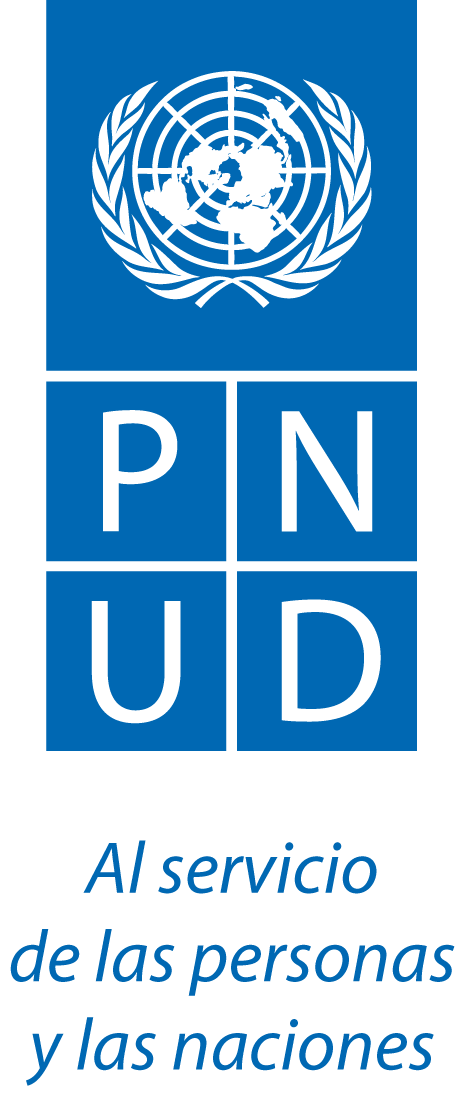 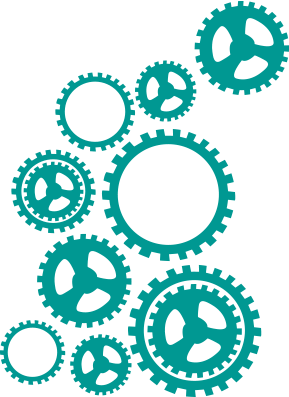 © Copyright 2018Programa de Naciones Unidas para el DesarrolloEugenia Piza Lopez – Coordinadora del Areade Género Centro Regional para América Latina y el CaribeGuillermina Martin – Especialista de Políticas de GénerodelArea de Género Centro Regional para América Latina y el CaribeIvonne Urriola-Autora y Consultora InternacionalSello de Igualdad de Género en el Sector PúblicoMayo 2018Herramientas para la implementación del Sello de Igualdad de Género en el Sector PúblicoEn este documento se presenta un conjunto de herramientas e instrumentos prácticos y útiles para cada una de las etapas de la implementación del Sello de Igualdad de Género en el Sector Público. Se trata de instrumentos que pueden adaptarse a los diferentes contextos institucionales y nacionales. Los instrumentos desarrollados para aplicar el auto-diagnóstico son especialmente importantes porque permitirán construir una base de datos confidencial con la información de las instituciones participantes que hará posible generar información comparable para la propia institución a lo largo del tiempo y entre instituciones similares de diferentes países.Herramienta 4. Ficha de Indicadores de Género en los Objetivos de Desarrollo Sostenible para la Autoridad del Canal de Panamá (Panamá)PanamáACP – Autoridad del Canal de Panamá Metas e indicadores con enfoque de género en los Objetivos de Desarrollo Sostenible - Agenda 2030,para seguimiento de la institución.Etapas de implementación Herramientas1. Establecer arreglos institucionales para poner en marcha el procesoH1. Modelo de carta de compromiso o acuerdo interinstitucional y aspectos que debe incluir H2. Formulario de caracterización básica de la instituciónH3. Lineamientos para el funcionamiento del Comité de Igualdad de Género2. Efectuar auto-diagnóstico para identificar brechas de género en el trabajo institucionalH4. Ficha indicadores de género en ODSH5. Mapa mental de géneroH6. Auto-diagnóstico de competencias en género H7. Autodiagnóstico de la gestión de personas en la instituciónH8. Encuesta de personal sobre percepción de clima laboral y no discriminación3. Elaborar un Plan de Acción para la MejoraH9. Matriz del Plan de Acción o Plan de Mejora4. Implementar el Plan de AcciónH10. Lineamientos para la elaboración de la Política de Igualdad de GéneroH11. Lineamientos de Estrategia de ComunicaciónH12. Protocolos de no discriminación y tolerancia cero al acoso sexual y la violencia contra las mujeresH13. Batería de respuestas y argumentos a las resistencias de implementación5. Evaluación  final realizada por expertas/os externas/osH14. Criterios metodológicos para la evaluación externaH15.  Lineamientos para el informe de la evaluaciónMisión Contribuir de forma sostenible a la prosperidad de Panamá conectando la producción con los mercados globales.Objetivo 5. Lograr la igualdad entre los géneros y empoderar a todas las mujeres y las niñasObjetivo 5. Lograr la igualdad entre los géneros y empoderar a todas las mujeres y las niñas5.1 Poner fin a todas las formas de discriminación contra todas las mujeres y las niñas en todo el mundo.5.1.1 Determinar si existen o no marcos jurídicos para promover, hacer cumplir y supervisar la igualdad y la no discriminación por motivos de sexo.5.5 Velar por la participación plena y efectiva de las mujeres y la igualdad de oportunidades de liderazgo a todos los niveles de la adopción de decisiones en la vida política, económica y pública.5.5.2 Proporción de mujeres en cargos directivos.5.a Emprender reformas que otorguen a las mujeres igualdad de derechos a los recursos económicos, así como acceso a la propiedad y al control de la tierra y otros tipos de bienes, los servicios financieros, la herencia y los recursos naturales, de conformidad con las leyes nacionales.5.a.2 Proporción de países en que el ordenamiento jurídico (incluido el derecho consuetudinario) garantiza la igualdad de derechos de la mujer a la propiedad y/o el control de la tierra.5.c Aprobar y fortalecer políticas acertadas y leyes aplicables para promover la igualdad de género y el empoderamiento de todas las mujeres y las niñas a todos los niveles.5.c.1 Proporción de países que cuentan con sistemas para dar seguimiento a la igualdad de género y el empoderamiento de la mujer y asignar fondos públicos para ese fin.Objetivo 6. Garantizar la disponibilidad de agua y su gestión sostenible y el saneamiento para todosObjetivo 6. Garantizar la disponibilidad de agua y su gestión sostenible y el saneamiento para todos6.1 Para 2030, lograr el acceso universal y equitativo al agua potable, a un precio asequible para todos.	6.1.1 Proporción de la población que dispone de servicios de suministro de agua potable gestionados de manera segura.6.2 De aquí a 2030, lograr el acceso a servicios de saneamiento e higiene adecuados y equitativos para todos y poner fin a la defecación al aire libre, prestando especial atención a las necesidades de las mujeres y las niñas y las personas en situaciones de vulnerabilidad.6.2.1 Proporción de la población que utiliza servicios de saneamiento gestionados de manera segura, incluida una instalación para lavarse las manos con agua y jabón.Objetivo 8. Promover el crecimiento económico sostenido, inclusivo y sostenible, el empleo pleno y productivo y el trabajo decente para todosObjetivo 8. Promover el crecimiento económico sostenido, inclusivo y sostenible, el empleo pleno y productivo y el trabajo decente para todos8.3 Promover políticas orientadas al desarrollo que apoyen las actividades productivas, la creación de empleo decente, el emprendimiento, la creatividad y la innovación, y alentar la oficialización y el crecimiento de las microempresas y las pequeñas y medianas empresas, entre otras cosas mediante el acceso a servicios financieros.8.3.1 Proporción del empleo informal en el empleo no agrícola, desglosada por sexo.8.5 Para 2030, lograr el empleo pleno y productivo y garantizar un trabajo decente para todos los hombres y mujeres, incluidos los jóvenes y las personas con discapacidad, y la igualdad de remuneración por trabajo de igual valor.8.5.1 Ingreso medio por hora de mujeres y hombres empleados, desglosado por ocupación, edad y personas con discapacidad.8.5.2 Tasa de desempleo, desglosada por sexo, edad y personas con discapacidad.8.8 Proteger los derechos laborales y promover un entorno de trabajo seguro y protegido para todos los trabajadores, incluidos los trabajadores migrantes, en particular las mujeres migrantes y las personas con empleos precarios.8.8.1 Tasas de frecuencia de lesiones ocupacionales mortales y no mortales, desglosadas por sexo y situación migratoria.8.8.2 Aumento del cumplimiento nacional de derechos laborales (libertad de asociación y negociación colectiva) sobre la base de fuentes textuales de la Organización Internacional del Trabajo (OIT) y la legislación nacional, desglosado por sexo y condición de migrante.8.9 Para 2030, elaborar y poner en práctica políticas encaminadas a promover un turismo sostenible que cree puestos de trabajo y promueva la cultura y los productos locales.8.9.2 Número de empleos en el sector turístico como proporción del número total de puestos de trabajo y la tasa de crecimiento del empleo, desglosado por sexo.Objetivo 9. Construir infraestructuras resilientes, promover la industrialización inclusiva y sostenible y fomentar la innovaciónObjetivo 9. Construir infraestructuras resilientes, promover la industrialización inclusiva y sostenible y fomentar la innovación9.1 Desarrollar infraestructuras fiables, sostenibles, resilientes y de calidad, incluidas infraestructuras regionales y transfronterizas, para apoyar el desarrollo económico y el bienestar humano, haciendo especial hincapié en el acceso asequible y equitativo para todos.9.1.2 Volumen de transporte de pasajeros y carga, por medio de transporte.9.2 Promover una industrialización inclusiva y sostenible y, a más tardar en 2030, aumentar de manera significativa la contribución de la industria al empleo y al producto interno bruto, de acuerdo con las circunstancias nacionales, y duplicar esa contribución en los países menos adelantados.9.2.1 Valor agregado por manufactura como proporción del PIB y per cápita.9.2.2 Empleo en la manufactura como proporción del empleo total.Objetivo 10. Reducir la desigualdad en los países y entre ellos.Objetivo 10. Reducir la desigualdad en los países y entre ellos.10.1 De aquí a 2030, lograr progresivamente y mantener el crecimiento de los ingresos del 40% más pobre de la población a una tasa superior a la media nacional.10.1.1 Tasas de crecimiento de los gastos o ingresos de los hogares per cápita entre el 40% más pobre de la población y la población total.10.2 De aquí a 2030, potenciar y promover la inclusión social, económica y política de todas las personas, independientemente de su edad, sexo, discapacidad, raza, etnia, origen, religión o situación económica u otra condición.10.2.1 Proporción de personas que viven por debajo del 50% de la mediana de los ingresos, desglosada por edad, sexo y personas con discapacidad.10.4 Adoptar políticas, en especial fiscales, salariales y de protección social, y lograr progresivamente una mayor igualdad.10.4.1 Proporción laboral del PIB, que comprende los salarios y las transferencias de protección social.Objetivo 14. Conservar y utilizar sosteniblemente los océanos, los mares y los recursos marinos para el desarrollo sostenible.Objetivo 14. Conservar y utilizar sosteniblemente los océanos, los mares y los recursos marinos para el desarrollo sostenible.4.1De aquí a 2025, prevenir y reducir significativamente la contaminación marina de todo tipo, en particular la producida por actividades realizadas en tierra, incluidos los detritos marinos y la polución por nutrientes.14.1.1 Índice de eutrofización costera y densidad de desechos plásticos flotantes.14.2De aquí a 2020, gestionar y proteger sosteniblemente los ecosistemas marinos y costeros para evitar efectos adversos importantes, incluso fortaleciendo su resiliencia, y adoptar medidas para restaurarlos a fin de restablecer la salud y la productividad de los océanos.14.2.1 Proporción de zonas económicas exclusivas nacionales gestionadas mediante enfoques basados en los ecosistemas.14.c Mejorar la conservación y el uso sostenible de los océanos y sus recursos aplicando el derecho internacional reflejado en la Convención de las Naciones Unidas sobre el Derecho del Mar, que constituye el marco jurídico para la conservación y la utilización sostenible de los océanos y sus recursos, como se recuerda en el párrafo 158 del documento “El futuro que queremos”.14.c.1 Número de países que, mediante marcos jurídicos, normativos e institucionales, avanzan en la ratificación, la aceptación y la implementación de instrumentos relacionados con los océanos que aplican el derecho internacional reflejado en la Convención de las Naciones Unidas sobre el Derecho del Mar para la conservación y el uso sostenible de los océanos y sus recursos.Objetivo 16. Promover sociedades pacíficas e inclusivas para el desarrollo sostenible, facilitar el acceso a la justicia para todos y crear instituciones eficaces, responsables e inclusivas a todos los nivelesObjetivo 16. Promover sociedades pacíficas e inclusivas para el desarrollo sostenible, facilitar el acceso a la justicia para todos y crear instituciones eficaces, responsables e inclusivas a todos los niveles16.5 Reducir considerablemente la corrupción y el soborno en todas sus formas.16.5.1 Proporción de las personas que han tenido por lo menos un contacto con un funcionario público y que pagaron un soborno a un funcionario público, o tuvieron la experiencia de que un funcionario público les pidiera que lo pagaran, durante los 12 meses anteriores.16.6 Crear a todos los niveles instituciones eficaces y transparentes que rindan cuentas.16.6.1 Gastos primarios del gobierno como proporción del presupuesto aprobado original, desglosados por sector (o por códigos presupuestarios o elementos similares)Crear a todos los niveles instituciones eficaces y transparentes que rindan cuentas.16.6.2 Proporción de la población que se siente satisfecha con su última experiencia de los servicios públicos.16.7 Garantizar la adopción en todos los niveles de decisiones inclusivas, participativas y Representativas que respondan a las necesidades.16.7.1 Proporciones de posiciones (por sexo, edad, personas con discapacidad y grupos de población) en las instituciones públicas (asambleas legislativas nacionales y locales, administración pública y poder judicial), en comparación con las distribuciones nacionales.16.7.2 Proporción de la población que considera que la adopción de decisiones es inclusiva y participativa, desglosada por sexo, edad, discapacidad y grupo de población.